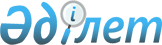 О признании утратившими силу некоторых решений Зерендинского районного маслихатаРешение Зерендинского районного маслихата Акмолинской области от 25 декабря 2017 года № 18-150. Зарегистрировано Департаментом юстиции Акмолинской области 10 января 2018 года № 6330
      Примечание РЦПИ.

      В тексте документа сохранена пунктуация и орфография оригинала.
      В соответствии с Законом Республики Казахстан от 23 января 2001 года "О местном государственном управлении и самоуправлении в Республике Казахстан", статьей 27 Закона Республики Казахстан от 6 апреля 2016 года "О правовых актах", Зерендинский районный маслихат РЕШИЛ:
      1. Признать утратившими силу некоторые решения Зерендинского районного маслихата согласно приложению к настоящему решению.
      2. Настоящее решение вступает в силу со дня государственной регистрации в Департаменте юстиции Акмолинской области и вводится в действие со дня официального опубликования.
      "СОГЛАСОВАНО"
      "25" декабря 2017 года
      "25" декабря 2017 года Перечень некоторых решений Зерендинского районного маслихата признанных утратившими силу
      1. Решение Зерендинского районного маслихата "Об утверждении границ оценочных зон и поправочных коэффициентов к базовым ставкам платы за земельные участки на земли сельских населенных пунктов в Зерендинском районе" от 6 марта 2013 года № 12-110 (зарегистрировано в Реестре государственной регистрации нормативных правовых актов № 3703, опубликовано 19 апреля 2013 года в районных газетах "Зерделі - Зеренді", "Зерен").
      2. Решение Зерендинского районного маслихата "О внесении изменений в решение Зерендинского районного маслихата от 6 марта 2013 года № 12-110 "Об утверждении границ оценочных зон и поправочных коэффициентов к базовым ставкам платы за земельные участки на земли сельских населенных пунктов и сельскохозяйственного назначения для целей налогооблажения в Зерендинском районе" от 12 ноября 2015 года № 41-344 (зарегистрировано в Реестре государственной регистрации нормативных правовых актов № 5118, опубликовано 22 декабря 2015 года в районной газете "Зерен").
      3. Решение Зерендинского районного маслихата "О внесении изменения в решение Зерендинского районного маслихата от 6 марта 2013 года № 12-110 "Об утверждении границ оценочных зон и поправочных коэффициентов к базовым ставкам платы за земельные участки на земли сельских населенных пунктов для целей налогооблажения в Зерендинском районе" от 8 июля 2016 года № 5-35 (зарегистрировано в Реестре государственной регистрации нормативных правовых актов № 5474, опубликовано 29 июля 2016 года в районных газетах "Зерделі–Зеренді", "Зерен").
      4. Решение Зерендинского районного маслихата "О внесении изменений в решение Зерендинского районного маслихата от 6 марта 2013 года № 12-110 "Об утверждении границ оценочных зон и поправочных коэффициентов к базовым ставкам платы за земельные участки на земли сельских населенных пунктов для целей налогооблажения в Зерендинском районе" от 23 декабря 2016 года № 8-65 (зарегистрировано в Реестре государственной регистрации нормативных правовых актов № 5726, опубликовано 3 февраля 2017 года в районных газетах "Зерделі–Зеренді", "Зерен").
					© 2012. РГП на ПХВ «Институт законодательства и правовой информации Республики Казахстан» Министерства юстиции Республики Казахстан
				
      Председатель сессии,
секретарь районного
маслихата

К.Аугалиев

      Аким Зерендинского района

М.Мустафин

      Руководитель республиканского
государственного учреждения
"Управление государственных
доходов по Зерендинскому
району Департамента
государственных доходов
по Акмолинской области
Комитета государственных
доходов Минитерства финансов
Республики Казахстан"

Ж.Шаймерденов
Приложение к решению
районного маслихата
от 25 декабря 2017 года
№ 18-150